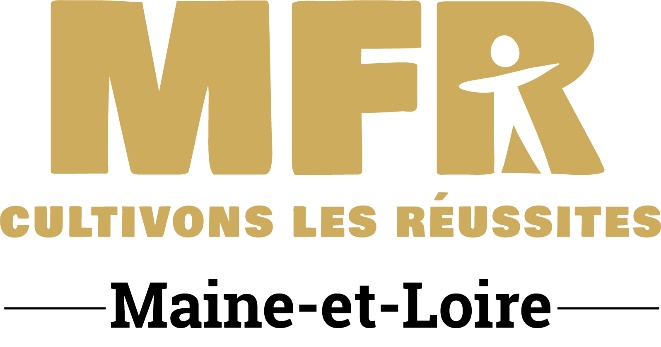 Résidence d’auteur.e de littérature jeunessedans les MFR de Maine-et-Loire du 9 au 20 octobre 2023 etdu 6 au 17 novembre 2023--------------------Appel à candidatureA retourner pour le 30 septembre 2022Fédération Départementale des Maisons Familiales Rurales 28 rue du Landreau 49070 BEAUCOUZÉTél. 02 41 72 13 90 – Courriel : fd.49@mfr.asso.fr – Site : www.mfr49.orgDepuis l’année scolaire 2005-2006, les Maisons Familiales Rurales de Maine-et-Loire organisent un Prix littéraire de romans jeunesse.  Fortes du bilan positif de cette action culturelle au profit des apprenants en formation professionnelle, les MFR ont décidé de proposer une résidence d’auteur.e pour découvrir d’autres facettes de l’écriture, de la vie d’un·e auteur.e. La première a eu lieu au cours de l’année 2019-2020 avec Élise FONTENAILLE. Ce projet est porté par la Fédération Départementale des MFR de Maine-et-Loire en partenariat avec la DRAC des Pays de la Loire, le Conseil régional des Pays de la Loire, le Conseil départemental de Maine-et-Loire et le BiblioPôle (bibliothèque départementale de Maine-et-Loire), la médiathèque « La Bulle » de Mazé.Les MFR de Chalonnes sur Loire, Cholet, Gée et La Pommeraye accueilleront l’auteur·e pour les temps de médiation culturelle (45%). Les temps de création (55%) se dérouleront dans le logement, à Chalonnes sur Loire.Objectifs de la résidence Les objectifs de la résidence prennent leur origine dans l’action culturelle « Prix littéraire des MFR » développée depuis 2006 : Faire mieux connaître la vie d'un.e auteur.e aux élèves. Offrir aux élèves la possibilité de participer à des ateliers d'écriture avec un.e auteur.e de littérature jeunesse afin de désacraliser l’écriture . Editer et diffuser leur production. Valoriser la création de l’auteur.e Faire rayonner la MFR dans son territoire en développant le lien avec les partenaires locaux (bibliothèques, librairies, maisons d’édition, ….) . Thème de la résidence Le fil conducteur de la résidence est « La beauté du geste », thématique en lien avec les valeurs transmises par les MFR. Cette thématique sera utilisée pour les ateliers d’écriture avec les apprenants des MFR. Elle peut être reprise par l’auteur·e pour sa création personnelle.Durée de la résidence : 1 mois :du 9 au 20 octobre 2023 (semaines 41 et 42) du 6 au 17 novembre 2023 (semaines 45 et 46)Lieux de la médiation culturelle :Semaines 41: MFR Gée. Semaines 42 : MFR La Pommeraye.Semaines 45 : MFR Chalonnes-sur-Loire.Semaines 46 : MFR Cholet.Modalités de la résidence La résidence se compose d’un temps de création (55 %) à Chalonnes-sur-Loire et de médiation culturelle (45 %) dans les 4 MFR, bibliothèques et librairies partenaires :Ateliers d’écriture, avec des textes aussi aboutis que possible pour la réalisation du livre.Thématique « La beauté du geste ». avec une classe de 4ème - 3ème de l’Enseignement Agricole ou de Seconde Professionnelle dans chacune des 4 MFR, en demi-groupe (12-15 jeunes), résultat attendu : 1 page par jeune sur un geste qu’il considère « beau » : geste professionnel, un geste lié à une passion, …… sans forme imposée.1 ou 2 page·s de l’auteur.e intégrée·s à la production des jeunes.Les textes des jeunes et de l’auteur·e feront l’objet de l’impression d’un livre « papier ». Pour information, quelques textes seront « augmentés » avec des vidéos, du son, des dessins, ….. pour créer un e-book, en partenariat avec l’association Lecture Jeunesse.Rencontres avec le public des : bibliothèques de Chalonnes sur Loire, Cholet, La Pommeraye et Mazé, librairies « Le renard qui lit » de Chalonnes sur Loire, « Le Passage culturel » à Cholet et « ParChemins » de St Florent le Vieil. Rencontre d’une journée pour la remise officielle du livre aux jeunes, en février-mars 2024.Conditions d’accueilBourse mensuelle de création de 2000€ brut par mois.Billet aller-retour pour l’entretien avec le jury.Billets pour 2 allers-retours domicile de l’auteur.e – MFR pris en charge par La Fédération Départementale des MFR de Maine et Loire. Les déplacements entre les différentes MFR et le logement sont pris en charge. L’auteur.e bénéficiera d’un logement meublé et équipé à Chalonnes-sur-Loire ; une connexion internet dans le gîte et une imprimante dans les quatre MFR sont mises à disposition.Frais à la charge de l’auteur.e : Restauration : en dehors des temps de médiation culturelle,Frais de déplacements personnels, Frais de communication,Autonomie concernant les transports. Permis B obligatoire et si possible voiture personnelle (remboursement km au tarif impôts, sur justificatifs) La résidence fera l’objet d’une convention entre le.la résident.e et la Fédération Départementale des MFR de Maine-et-Loire.Engagements de l’auteur.e en résidenceL’auteur.e doit tenir au courant la Fédération Départementale de l’avancée du travail effectué durant cette résidence jusqu’à la publication. L’auteur.e s’engage à prévenir la FD des MFR de l’achèvement de son travail de création.Mention de la résidence sur la publication réalisée : « cet ouvrage a été (en partie) réalisé lors de la résidence d’auteur.e de deux mois dans les Maisons Familiales Rurales de Maine-et-Loire soutenue par la DRAC, le Conseil Régional des Pays de la Loire et le Conseil Départemental de Maine-et-Loire. » Composition du jury de sélection Directeur de la Fédération Départementale des MFR (ou son représentant), les membres du Comité de Pilotage « Accueil d’un auteur.e en résidence », la conseillère technique à la DRAC.  Candidature Envoi du dossier de candidature (voie postale ou numérique) comprenant le dossier « Faisons connaissance » auquel s’ajoute : Votre biographie et bibliographie,Une revue de presse concernant sur votre travail,Date limite de dépôt de candidature : 30 septembre 2022Examen des candidatures : semaine du 17 octobre 2022. Entretien – réponse aux candidats : semaine du 14 novembre 2022, à Beaucouzé, (près d’Angers)Merci d’envoyer votre candidature : Par mèl : fd.49@mfr.asso.fr en précisant dans l’objet « candidature résidence 2022»Par courrier : Fédération Départementale des MFR – 28 rue du Landreau – 49070 BEAUCOUZÉContact : Blandine CLOEST au 02 41 72 13 90 ou par mèl blandine.cloest@mfr.asso.fr 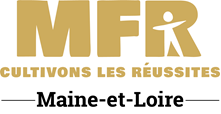 Résidence d’auteur.e dans les MFR de Maine-et-Loire Dossier « Faisons connaissance »Fédération Départementale des Maisons Familiales Rurales – 28 rue du Landreau 49070 BEAUCOUZÉTél. 02 41 72 13 90 – Courriel : fd.49@mfr.asso.fr – Site : www.mfr49.orgMerci de répondre au questionnaire suivant, il a pour unique but de vous découvrir. Si le comité de pilotage retient votre candidature, nous organiserons une rencontre afin de faire plus ample connaissance, d’envisager la résidence, de discuter de vos projets d’écriture, de vos interventions diverses auprès du public, des conditions de la résidence. Ensuite, une décision ferme sera prise de part et d’autre. 1/ Votre identité :NOM (état civil) …………………………………………… Prénom ……………………………………………………… Pseudonyme ………………………………………………………Date de naissance …… / …… / …… Adresse  ………………………………Téléphone ……………………………… Courriel ………………………………@……………………Blog ou site internet ……………………………………Votre domaine de création principal :❍ roman, récit, nouvelles❍ poésie❍ album❍ documentaire ❍ théâtre❍ autres (précisez) ………………………• L'écriture est-elle votre principale source de revenus ?         OUI   -   NON      Autre métier ou source de revenus habituelle ……………………………• Êtes-vous dispensé de précompte ?           OUI    -     NON2/ Votre parcours littéraire :Quelle écriture, quel(s) genre(s) ? ………Pour quel(s) public(s) (enfants, jeunes, adultes) ? ………………Combien d'ouvrages avez­vous publié à ce jour ? ……..(Merci de joindre votre bibliographie et vos 3 dernières parutions) Ce qui vous tient à cœur dans votre démarche d’écriture ? …………3/ Votre expérience auprès des publics :Avez­vous déjà mené des ateliers d'écriture ? ………Si oui, merci de préciser auprès de quels publics, dans quel cadre, quand et comment ? ………… (Si vous possédez des articles de presse concernant ces ateliers, merci d'en joindre une copie).4/ Votre expérience des résidences d'auteur.e :Avez­vous déjà vécu une ou plusieurs résidence(s) d'auteur.e ? …..Si oui, merci d'indiquer dans quel cadre, où et quand, ainsi que les coordonnées des organi-sateurs de cette (ces) résidence(s). ……………5/ Votre projet d’écriture en résidence :La thématique « La beauté du geste » vous inspire-t-elle pour votre création ? oui / nonSi non, quelle thématique souhaitez-vous travailler pendant la résidence ? ………….Présenter votre projet « La beauté du geste » - ou autre - en une dizaine de lignes. ………………………… 6/ vos motivations pour cette résidence itinérante Une partie de la résidence (45%) sera consacrée à l’immersion sur le territoire et différentes actions permettant de rencontrer le public des MFR et le public des bibliothèques et librairies. Quelle est votre motivation par rapport à cette partie du projet ? ………………….7/ Vos possibilités matérielles :Serez-vous disponible pendant la période prévue pour cette résidence de 4 semaines réparties sur les périodes suivantes : Du 9 au 21 octobre 2023 Du 6 au 17 novembre 2023Avez-vous le permis B ? oui / non Aurez-vous un véhicule personnel pendant la résidence ? oui / non Seriez-vous disposé à l’utiliser, tous frais remboursés, lors de la résidence ? oui / nonAvez-vous des souhaits particuliers en ce qui concerne les conditions de travail (espace de travail, moments de la journée propices pour votre écriture, autres …..) ? ………………..Autres remarques – observations :………………Nous vous remercions d’avoir pris le temps de répondre à nos questions. Nous vous tiendrons, bien sûr, informé.e de l’évolution de notre projet. Document à nous retourner au plus tard le 30 septembre 2022 à l’adresse ci-dessous : Fédération Départementale des Maisons Familiales Rurales 28 rue du Landreau 49070 BEAUCOUZÉCourriel : fd.49@mfr.asso.fr  en précisant « candidature résidence 2023 »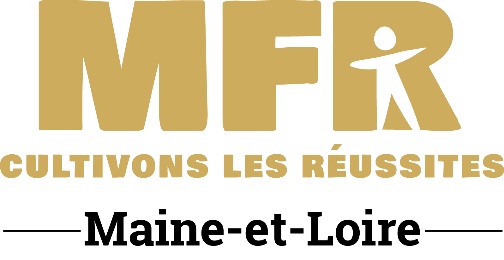 